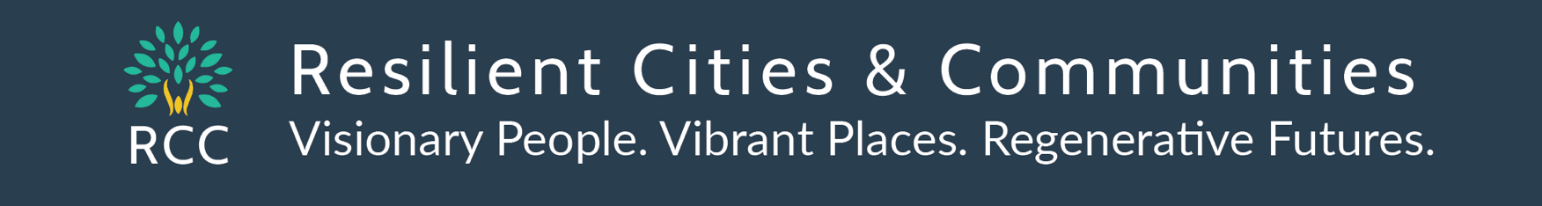 Notes and our next steps from ourCity Environmental Commissions Zoom Call on the County’s Climate Resilience Plan Wednesday 3/18/2020, 9 am – 10 am with Commissioners Greene, Goettel, and Fernando with citizen, commission or city staff leaders from Bloomington, Golden Valley, Minnetonka, Minneapolis, Plymouth, Richfield and Alliance for Sustainability Sean Gosiewski, Director, Resilient Cities & Communities, 612 250-0389 sean@rccmn.cowww.rccmn.co/hennepin-communities Next Steps/Key ActionsFind out how our city sustainability commissions and cities can support Hennepin County in 2020 to develop an ambitious Climate Action Plan with initiatives to reduce greenhouse gas emissions (including supporting cities to meet the new U.N. GHG targets) and strategies to adapt to our changing climate (while advancing equity)Commissioner Debbie Goettel County’s Climate Resilience Planning EffortCurrent interdepartmental meetingsGHG inventory and climate risk analysis for County operations and roadsRegional GHG emissions tracking and reduction – looking holistically county wide with all cities in the county, mitigation and adaptationPossible external partnersBusiness Engagement– Environmental InitiativeEngaging Developers – MN ULI  workshop for developersCommissioner Marion Greene The Hennepin county climate resilience plan we are now developing will focus on county wide GHG emissions and will include ways to expand initiatives within county operations and initiatives that help cities accelerate their work for both mitigation and adaptation.Leah A Hiniker	Hennepin County, Energy Manager Seeking to meet our Hennepin Cool Counties Goal to reduce GHG emissions 80% by 2050.Currently working on both in house GHG emissions inventory and a county wide GHG emission inventoryYes the county will be working holistically to advance high impact initiatives both on county operations and with cities to advance their work – example Hennepin county Benchmarking collaborativeWill be glad to sync up with Met Council resources as they become available to get cities their GHG emissions data and high impact actions to reduce them.Commissioner Irene Fernando Areas of interest as the county develops it climate resilience action plan – infrastructure vulnerabilities,  going beyond individual actions to impact large institutions and businesses including Hennepin County’s operationsEnvironmental justice, health connections – example lead paint removal from older homesExcited about BRT and LRT development including the Bottineau line. Connecting with Districts 1 and 2 where the line will run. Supporting the stated policy of the County Board to maintain the .25 % sale tax for transit, unless the boards otherwise.Michael Ohama, policy director Very excited about this overall initiative and all the related initiatives Commissioner Goettel us advancing.Share the kinds of projects our cities want to work on individually and together to reduce GHG emissions and adapt to our changing climate (based on the climate mitigation/energy and adaptation/resilience goals cities have adopted in their comp plans, partners in energy plans or climate action plans and the current work plans of their environmental commissions along with our notes and feedback from leaders from 14 cities at our Jan 22 gathering)Each city shared for 5 min about their current climate/energy/resilience/adaptation goals and priority areas.Minneapolis (2 reps) Kim Havey, Director, Sustainability, City of Minneapolis, 612-673-3666 kim.havey@minneapolismn.govCollaboration between Minneapolis and Hennepin County to meet GHG goals will be very welcome on Transportation related actions outlined in the new Minneapolis Transportation Action Plan http://go.minneapolismn.gov/ reprioritizing city right of way (20% of our city’s land area) toward bikes, pedestrians, transit, shared mobilityEnergy Benchmarking collaborative next steps with the largest 11 properties down town that are part of district energy to cut their electricity and natural gas use – 60 million BTUs.Resilience – adding green space to absorb the much bigger volumes of rain (rain bombs)EJ initiatives with the north and southside green zone work plans soon to be passed by the councilAccessing 100% renewable energy for city operations by 2025 and city wide by 2030 – will be working with Edina to help additional cities comment on Xcel’s IRP and would welcome additional cities working with Minneapolis to secure additional pathways to provide renewable power to add residents at no additional cost (opt out not opt in) example of Google’s data warehouse near Becker purchasing renewable power directly from large projects developed by Mortensen. Development of a Sustainable Building Policy for Minneapolis and advancing state level solutions – adopting the international energy code every three years, to impact building construction statewide.Food action planTimothy DenHerder-Thomas Mpls, EVAC 612-250-1621 timothydht@gmail.com Very beneficial for additional cities to use the opportunity of their utility franchise agreement negotiations to develop similar partnerships to the Minneapolis Clean Energy Partnership with Xcel and CenterPoint to advance things like – business, multifamily and residential efficiency, inclusive financing  options, access to 100% renewables city wide by 2030 etc.Community Power MN - Resources and sample talking points available on Xcel’s IRP plans  http://www.communitypowermn.org/our_workGolden Valley staff Eric Eckman, Environmental Resources 763-593-8084 eeckman@goldenvalleymn.govStrong resilience section approved in GV’s new 2040 comp plan covering adaptation and mitigationAccessing renewable power for city operationsEnergy efficiency improvements with city buildingsResilience – natural environment, tree planting, pollinator habitat. Infrastructure and  vulnerable populations and community preparednessJoining Partners in Energy to develop specific action steps on EE, EVs and renewablesWest End redevelopment area – planned unit developments – developers get points for many green features, on site storm water management, EV charging, building efficiency, solar, green roof, etc.Bloomington - Joe Strommen, Sustainability Commission 952-393-2034	joe.strommen@gmail.comParticipated with Partners in Energy – talking short term actions for EE, PV and EVs in city fleet – with city operations, businesses, residents Now working on GHG related ordinances with Council – Energy Benchmarking (with Leah’s project), Working to adopt a Sustainable Building Policy that can impact areas where the city invests funds (like TIF) along the redevelopment areas near the Mall of America and along Lyndale Ave across BloomingtonTransportation - 2 new EV charging stations, want to make the most of 2 new BRT stops for commuters.  Multi-family EE initiative to help apartment owners access utility programs  Richfield – Rachel Lindhom Sustainability Commission Staff Liaison, 612-861-9188 rlindholm@richfieldmn.govNew sustainability commission has had one meeting so farOrganics recycling drop offWill work to set GHG emissions goals and develop a climate action plan – 5 year plan - specific actionsEV and city fleet management, Solar on city buildings, Green purchasing with city and waste reductionChloride reduction in winter maintenanceResident engagement Minnetonka - Jennifer Munt, (resident volunteer) - Minnetonka Climate Initiative  952-540-7147 jennifer.munt@outlook.comPriorities include – protecting Minnetonka’s tree canopy – EAB response and tree diversificationChloride reduction on streets, especially near Lake MinnetonkaTransit investment – busses, LRT, bike trails, making the areas around the LRT stops bike, walk and transit friendlyFinishing energy action plan with Partners in Energy.  MCI is building resident support for climate action and was able to support the city council to increase the levy by 125k to allow for adding a sustainability coordinator to coordinate implementation of a climate action plan in partnership with a new Sustainability CommissionMCI did City Council candidate interviews, endorsements and door knocking to win a climate friendly majority and is interviewing County Board Candidates for District 6.Plymouth – Marita Prokop	Plymouth Environmental Commission	marita.prokop@aim.comUrban forestry, pollinators, organics collectionWater quality, impaired water bodies, chloride reductionBrainstorm and explore ways our cities and Hennepin County can work together to accelerate progress – both to reduce GHG emissions county wide while achieving additional important outcomes Given the kinds of projects/initiatives our cities want to work on, and the priority topics for each Commissioner, brainstorm ways the County and cities can work together to accelerate progress?On Jan 22 in SLP 60 west metro citizen leaders and/or city staff from 13 cities joined us from Bloomington (4), Chanhassen (2), Edina (8), Eden Prairie (2), Golden Valley (1), Hopkins (1), Minnetonka (10), Minneapolis (10) Plymouth (3), Richfield (2), St. Anthony Village (2), St. Louis Park (7) Wayzata (3) Sean shared our notes SEE PAGES 4 to 6 on priority actions from Jan 22 that leaders from 14 Hennepin Co cities expressed interest to learn about and potentially work together on Energy Supply, Buildings, Transportation posted here www.afors.org/resilientcities/westmetro March 18 Call Participants who joined the call are listed in boldHennepin County Commissioners and staffCommissioner Debbie Goettel 612-348-7885 debbie.goettel@hennepin.usMichael Ohama, policy director 612-348-7885 michael.ohama@hennepin.usCommissioner Marion Greene 612-348-7883 marion.greene@hennepin.usLaura Hoffman, District Aide 612-348-0863 laura.hoffman@hennepin.usCommissioner Irene Fernando 612-348-7882 irene.fernando@hennepin.usLeah A Hiniker	Hennepin County, Energy Manager 612 543-1219  Leah.Hiniker@hennepin.usBrian Shekleton, M.S., Hennepin Co Environment & Energy 612-348-0349 Brian.Shekleton@hennepin.usMinneapolis (2 reps) Kim Havey, Director, Sustainability, City of Minneapolis, 612-673-3666 kim.havey@minneapolismn.govTimothy DenHerder-Thomas Mpls, EVAC 612-250-1621 timothydht@gmail.com Erin Niehoff,  CEAC Chair, City of Minneapolis 612-900-7931   cowl0044@umn.eduBrooklyn CenterMayor Mike Elliot, City of Brooklyn Center, (612) 460-1765 mayorelliott@ci.brooklyn-center.mn.usBloomington (1 total) Commission Joe Strommen, Bloomington Sustainability Commission	952-393-2034	joe.strommen@gmail.comRichfield (1 rep) staffRachel	Lindhom Sustainability Commission Staff Liaison, 612-861-9188 	rlindholm@richfieldmn.govGolden Valley (1 rep) staffEric Eckman, Environmental Resources City of Golden Valley   763-593-8084 eeckman@goldenvalleymn.govMinnetonkaJennifer Munt, Minnetonka Climate Initiative (and Alliance for Sustainability) 952-540-7147 jennifer.munt@outlook.comPlymouth (1) Commission Marita	Prokop	Plymouth Environmental Commission	Commissioner	marita.prokop@aim.comSLP Nicole	Ciulla	Sustainability Commission (ESC)	Commissioner	715 507-6064	ciull002@umn.eduRyan	Giffith	Sustainability Commission (ESC)	Commissioner	ryan.griffin@mortenson.comRCC  Sean Gosiewski, Director, Resilient Cities & Communities, 612 250-0389 sean@rccmn.cowww.rccmn.co/hennepin-communities Participants West Metro Cities Climate Action Conversation with Environmental Commissions VolunteersWednesday January 22, 6:30 pm to 8:30 pm at St. Louis Park City Hall www.rccmn.co/hennepin-communities Tim Sandry	Bloomington Sustainability Commission	ChairJohn Crampton	 Bloomington Sustainability Coalition  	IKESDavid   Drummond	Bloomington Sustainability Commission	CommissionerJoseph Strommen	Bloomington Sustainability Commission	CommissionerEmma Struss	City of Bloomington	Sustainability CoordinatorJared Galligan	Champlin ERC 	ChairJeff Harken	Chanhassen Env. Commis.	CommissionerGreg Hawks	Chanhassen Env. Commis.	CommissionerAndrea   Sit	Chanhassen	Community volunteerRae Farley	Eden Prairie, RCCC, West Metro 	Alliance InternDaniel Katzenberger	Eden Prairie, Conservation Commission,	Energy/Carbon Team Lead Mindy Ahler	Edina Transportation Commission	MemberMichelle Horan	Edina Energy & Environment Commission	MemberAna Martinez	Edina Energy & Environment Commission	Student CommissionerChloe  Maynor	Edina High School	Project Earth ClubChuck Prentice	Edina Energy & Environment Commission	EEC Outreach CommitteeLauren Satterlee	Edina Energy & Environment Commission	Co-ChairBill   Sierks	Edina Energy & Environment Commission	Past CommissionerPaul Thompson	Cool Planet, Citizens Climate Lobby	EEC Outreach CommitteeMichelle Meek	Community Volunteer	Community VolunteerMolly Cummings	Metropolitan Council	Member District 5Joseph Ramlet	Golden Valley Environmental Commission	Student Commissioner (Hopkins H.S.)John Dunlop	MN Renewable Energy Society	EngineerMarianna Hefte	Minneapolis CEAC	Student CommissionerStacy Miller 	City of Minneapolis	Sustainability Program staffErin  Niehoff	Minneapolis CEAC	ChairKoral Purdy	Bottineau Neighborhood	VolunteerKyle   Samejima	Mpls Climate Action	Exec Dir.Kara Thate	Minneapolis, Midtown Phillips Anthony Varriano	Minneapolis CEAC	CommissionerJerrold  Gershone	Minnetonka MCI	Community volunteerBrian Golob	Minnetonka MCI	Community volunteerHeather Holm	Minnetonka MCI	Pollinators & Habitat RestorationJennifer Munt	Minnetonka MCI Windom Shields	Minnetonka MCI	VolunteerAdaline Shinkle	Minnetonka MCI	Community volunteerCarol  Schwartzkoff	Minnetonka MCI	Community volunteerElizabeth Westlind	Minnetonka High School	Student LeaderClark Gregor	Plymouth ERC	Vice-Chair Andy Polzin	Plymouth ERC	CommissionerMarita Prokop	Plymouth ERC	CommissionerRachel Lindhom	Richfield Sustainability Commission	Staff Liaison, SustainabilityMia  Simpson	City of Richfield & Richfield Social Justice Community 	Arts CommissionerBen Whalen	Richfield Sustainability Commission	City Council Lona Doolan	Citizens for Sustainability 	volunteerDan   Kunitz	Citizens for Sustainability	volunteerRenee  Reed	SAV Parks and Environmental Commission	CommissionerThor Anderson	St. Louis Park ESC	CommissionerNicole Ciulla	St. Louis Park ESC	CommissionerStefan Collinet	St. Louis Park ESC	CommissionerRyan Giffith	St. Louis Park ESC	CommissionerTerry Gips	Alliance for Sustainability 	Past SLP SEC Rick Gravrock	Monterey Co-Housing, SLP	Citizen leaderLarry Kraft	City of St. Louis Park	City Council Emily  Ziring	City of St. Louis Park	Sustainability Manager Polly Anderson	Wayzata Energy & Env Com	CommissionerKathy  Jones	Wayzata Energy & Env Com	CommissionerNick Kieser	Wayzata Energy & Env Com	CommissionerAmy Stielow	Wayzata Energy & Env Com	CommissionerResource PeopleSean Gosiewski	RCC	TransportationStacy Miller 	City of Minneapolis	EnergyBrian Ross	Great Plains Institute	EnergyLeah  Hiniker	Hennepin County Facility Services	Energy ManagerBrian   Shekelton	Hennepin County Energy & Environment	Resilience PlannerMichael Ohama	Hennepin County Commissioner Goettel 	Policy AidePatience Caso	Hennepin County Energy & Environment	Green PartnersHigh Impact Actions for Low Carbon CitiesJan 22 West Metro Cities Climate Action Conversation (@ SLP Council Chambers) Notes on high-impact city & county actions cities wanted to learn about & potentially collaborate on Resilient Cities and Communities Coalition www.afors.org/resilientcities/westmetroSean Gosiewski, Executive Director, Alliance for Sustainability 612-250-0389   Sean@afors.orgAdditional Resources –  USDN High Impact Actions   MN GreenSteps High-Impact Sample Policies Low Carbon Transportation/Land Use (High Impact Actions) Resource HandoutPriorities from the Small Group Conversation and Surveys  Priority 1. Chloride Reduction - Reduce winter salt use on roads, parking lots and sidewalks through cities & Hennepin County Learn more (9) Potentially collaborate with other cities (5)Supporting the MN legislature to pass the Stop Over-salting bill to reduce liability for trained private contractors that document their steps http://stopoversalting.org/Work with Cargill to promote use of their new innovative products with cities and counties https://www.cargill.com/industrial/winter-road-maintenance/clearlane-enhanced-deicerPriority 2. Plan for successful & equitable in-fill redevelopment - Net Zero, Equitable, Walkable, TODLearn more (11) Potentially collaborate with other cities (2)Plan for successful & equitable in-fill redevelopment – Hennepin County convening cities that are planning for, updating their zoning and ordinances and recruiting private developers to talk about how they can enable through zoning ordinance changes, up-zoning, sustainable building policies, affordable housing zoning overlays, advanced building methods  and innovative financing (PACE, corridor wide TIF) Inclusive, Affordable, Mixed use Transit Oriented DevelopmentNet Zero/ Sustainable/ SB 2030 Building Construction (lower energy costs)Transit, bike, walk accessible with shared mobility options (reduce transportation costs)Brooklyn Center is looking for assistance on this for their re-development of 22 acres and the old Brookdale Shopping Center Priority 3. Support sustained state, regional & county transit investments. Reprioritize spending. Learn more (8) Potentially collaborate with other cities (4)Protect Hennepin County Transit Investment Funds - Maintain and plan for transit investment in future BRT and LRT lines from the .25% sales tax increase for transit (MPR Story)Ask Hennepin Co. Commissioners to vote no on March 19 to re-allocating some county transit funds (future Bottineau line) to road expansion on Plymouth Ave (Star Tribune Story)Likely that Mayor Hoveland from Edina would sign on to a letter making this request Enable free fairs on metro transit busses, BRT and LRT through increased transit investmentLast mile connection resources for SWLRT (Minnetonka)Priority 4.  Prioritize pedestrians, bikes, transit in public right of ways complete streets, reconstructionLearn more (6) Potentially collaborate with other cities (4)City and Hennepin County Pedestrian, Bike and Trail Plans, Active Living Hennepin CommunitiesEdina will continue implementing their Living Streets plans – sidewalks, trails, etc. Action 5. Support increased adoption of Electric Vehicles - City Fleets, E.V. Charging Ordinance  Learn more (2) Potentially collaborate with other cities (6)GPI – Cities Charging Ahead, (communities tab) www.driveelectricmn.org/cities-charging-ahead/  MN DOT/MPCA and Xcel EnergySupport $8 million request for legislature to electrify Metro Transit BussesAction 6.  Shared Mobility - joint powers agreement between cities to regulate shared mobilityLearn more (7) Potentially collaborate with other cities (4)Contact the Twin Cities Shared Mobility Collaborative https://www.tcsharedmobility.org/about   Action 6. Quantify GHG emissions from Transportation & Prioritize High Impact Actions cities can take Learn more (4) Potentially collaborate with other cities (2)Current Met Council Project – with resources to be announced soon Mauricio León, Metropolitan Council Senior Researcher, Regional Indicators 651 602-1146 mauricio.leon@metc.state.mn.us in 2020 and 2021, the Met Council will  add  Metro Climate Stats and a Scenario Planning tools to the Energy and resilience planning resources provided to cities during comp planning https://metrocouncil.org/Handbook/Plan-Elements/Resilience.aspx  Metro cities will receive their community wide GHG data in mid-2020 from the Met Council (electricity, natural gas, VMT, water use, solid waste, etc.) https://metrocouncil.org/Council-Meetings/Committees/Committee-of-the-Whole/2019/05-01-19/Creating-tools-for-Climate-Change-PPT.aspxSample Strategy Lists/ VMT Reduction Scenario Planning Tools for metro cities - coming in 2021 from Met Council and Center Healthy Sustainable Cities www.sustainablehealthycities.org/Efficient/ High Performance Buildings (High Impact Actions) Resource HandoutPriorities from the Small Group Conversation and Surveys  Priority 1. Adopt an Energy Benchmarking OrdinanceLearn more (9) Potentially collaborate with other cities (9)Hennepin Co. Efficient Buildings Collaborative with Minneapolis, Edina, SLP (more cities welcome! www.hennepin.us/your-government/projects-initiatives/efficient-buildings-collaborative Leah Hiniker, Energy Manager, Hennepin County 612-543-1219 leah.hiniker@hennepin.usPriority 2.  Adopt a Sustainable Building Policy - high performance construction with city investmentLearn more (9) Potentially collaborate with other cities (9)City of Minneapolis – Sustainable Building Policy is being developed in 2020 building upon St. Paul’s policy while adding specific requirements for City Buildings , Commercial, Multi-family – private and nonprofit Single Family Contact: Luke Hollenlamp 673-2349 luke.hollenkamp@minneapolismn.gov City of St. Paul – Sustainable Building Policies Kurt Schultz, 651 266-6590 kurt.schultz@ci.stpaul.mn.us  Priority 3. Support Legislation or Statewide Policy Improvements for better new constructionLearn more (10) Potentially collaborate with other cities (8)Option 1 - New Legislation - Optional Advanced Performance Building Standard MN Cities Can Adopt – https://www.pca.state.mn.us/sites/default/files/tdr-fg15-01.pdfOption 2 - Update Statewide Building Energy Code sooner www.energycodes.gov/adoption/states/minnesota Brian Hoffman, SLP, Building and Energy Director: 952.924.2584 bhoffman@stlouispark.orgStacy Miller, Energy Policy, City of Minneapolis 612 673-3110 stacy.miller@minneapolismn.gov Priority 4. New Buildings - Educating Developers  Xcel design assistance, PACE $ for ConstructionLearn more (7) Potentially collaborate with other cities (8)St. Paul Port Authority – energy efficient & Net Zero commercial building construction and PACE Financing for New Construction for better building envelopes and HVAC www.sppa.com MN ULI – Re-Development Ready Guide   Xcel – Energy Design Assistance (EDA) Trillion BTU Fund   www.sppa.com/energy-financing/trillion-btu   Require building for assessed needEdina Updated Policy on New Multifamily Housing Steph Hawkinson 952-833-9578  shawkinson@edinamn.gov  Priority 6.  Comment at the MN PUC & Legislature to improve low income access to Utility Conservation Improvement Programs (CIP) Learn more (5) Potentially collaborate with other cities (5 )Priority 7.  Truth in Sale of Housing Inspections (adding an energy audit & energy score) Learn more (1) Priority 8.  Combine multi-family Energy Improvements with 4d Affordable Housing Tax Incentives. Did not have time to discuss this one on Jan 22Clean Energy Supply -  (High Impact Actions) Resource HandoutPriorities the Small Group Conversation and Surveys  Priority 1.  Procuring Renewable Energy for City OperationsLearn more (10) Potentially collaborate with other cities (8)Community Solar Gardens – https://www.cleanenergyresourceteams.org/solargardensSolar Possible - www.cleanenergyresourceteams.org/joint-procurement-solar-energy  Peter Lindstrom MN CERTs, (612) 625-9634 plindstr@umn.eduRenewable Energy Procurement Cohort – CERTS, GPI   Collaborative purchasing (Edina)Priority 2.  Expanding Rooftop Solar within City Businesses, Institutions (schools), ResidentsLearn more (15) Potentially collaborate with other cities (8)Adopt SolSmart policies & ordinances – link  Cameran Bailey, SolSmart Met Council 651.602.1212 cameran.bailey@metc.state.mn.usProvide Solar Feasibility Studies to businesses & institutions with the best roof tops in your city Maplewood Case Study – Providing Solar feasibility studies for 50 businessesSolar bulk purchasing campaigns https://www.midwestrenew.org/solargroupbuy/ Priority 3.  Cities Commenting on Xcel’s Integrated Resource Plan (IRP) in April, May, June –Learn more (8) Potentially collaborate with other cities (6)Purpose: Access community-wide clean power sooner. Retire coal faster, limit new natural gas plants, increase distributed generation and demand response Next Steps – in April/May Stacy Miller and Tara Brown will offer several webinars to support additional cities to participate in contributing comments after Xcel provides their updated IRP in April Create a shared letter to the MN PUC and Xcel that cities can sign on toMinneapolis - Stacy Miller, Energy Policy 612 673-3110 stacy.miller@minneapolismn.govEdina - Tara Brown Sustainability Coordinator, 952 826-1621  tbrown@edinamn.govXcel https://www.xcelenergy.com/company/rates_and_regulations/resource_plan_overview Fresh Energy https://fresh-energy.org/tag/xcel-energy/Priority 3.  Additional Cities Helping with City of Minneapolis 100% Renewable Energy ResolutionLearn more (7) Potentially collaborate with other cities (6)Contact Stacy Miller, City of Minneapolis 612 673-3110 stacy.miller@minneapolismn.govExample project (suggested by Dan K) Renewable Energy Contract of Google Data Hub in Becker, MN to buy power from large projects Mortenson Construction is developingThe resolution establishes renewable electricity definitions, priorities, progress metrics, and next steps. City staff have created a municipal operations report on expected future electricity consumption and a follow-up blueprint on paths toward 100% renewable electricity municipal operations. Read the City’s blueprint for achieving this goal.  http://www.minneapolismn.gov/sustainability/buildings-energy/WCMSP-210721Priority 4.  Support Legislation (2021) to Continue Xcel Energy’s Solar RewardsLearn more (10) Potentially collaborate with other cities (5)This is important to maintain and expand incentives for rooftop PV solar (distributed generation) To enable cities to succeed in meeting their local renewable energy production goalsContact Stacy Miller, City of Minneapolis 612 673-3110 stacy.miller@minneapolismn.govPriority 5.  Solar Ready Building Construction (City, businesses, multifamily) require wiring to roof, etc.Learn more (8) Potentially collaborate with other cities (5)Priority 6.  Support Legislation (2020 Centerpoint Energy) to advance renewable natural gas via PUC (Was not discussed on Jan 22) CenterPoint Energy Proposes Natural Gas Innovation Act seeks to reduce greenhouse gas emissions and advance Minnesota's clean energy future  LINK for more infoAl Swintek, Government Relations  Centerpoint (612) 321-4799  albert.swintek@CenterPointEnergy.com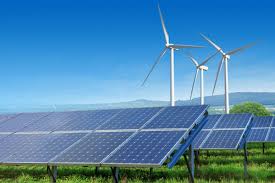 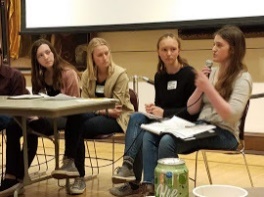 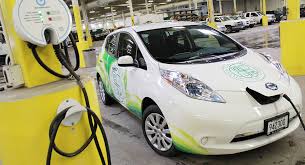 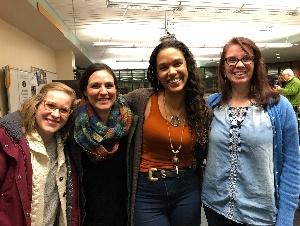 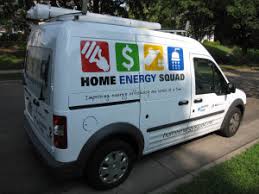 Notes and Next Steps - West Metro Cities Climate Action Conversation with Environmental Commissions VolunteersPriority high-impact city & county actions cities wanted to learn about & potentially collaborate onWednesday January 22, 6:30 pm to 8:30 pm atSt. Louis Park City Hall (Council Chambers) 5005 Minnetonka Blvd, St Louis Park, MN 55416Co-Hosted by the St. Louis Park ESC Commission and Resilient Cities and Communities.Notes and Next Steps - West Metro Cities Climate Action Conversation with Environmental Commissions VolunteersPriority high-impact city & county actions cities wanted to learn about & potentially collaborate onWednesday January 22, 6:30 pm to 8:30 pm atSt. Louis Park City Hall (Council Chambers) 5005 Minnetonka Blvd, St Louis Park, MN 55416Co-Hosted by the St. Louis Park ESC Commission and Resilient Cities and Communities.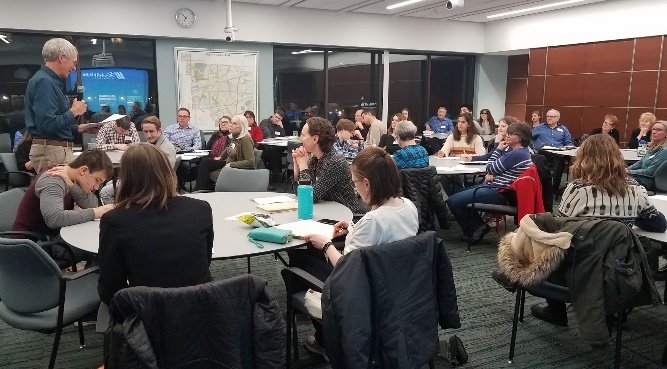 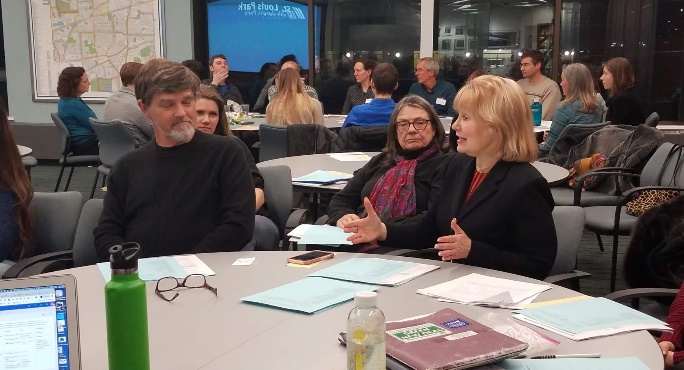 Notes – 60 west metro citizen leaders and/or city staff from 13 cities joined us from Bloomington (4), Chanhassen (2), Edina (8), Eden Prairie (2), Golden Valley (1), Hopkins (1), Minnetonka (10), Minneapolis (10) Plymouth (3), Richfield (2), St. Anthony Village (2), St. Louis Park (7) Wayzata (3) Priority actions (pages 2 to 4) participants were interested  Participant list (pages 5 to 6)6:00 p.m. Student Commissioners, High School Environmental Club leader gathering6:30 p.m.  Welcome from Council Member Larry Kraft, City of St. Louis ParkBrief updates from Cities on their 2020 Environmental Commission work plans7:00 p.m. Small Group Conversations to review high impact actions our cities can take to achieve our GHG reduction goals, and brainstorm ways our cities can work together.Clean Energy Supply (High Impact Actions) Resource Handout Erin Niehoff & Stacy Miller - Mpls, Dan Katzenberger - Eden Prairie with Nicki Nicole Ciulla, St. Louis ParkEfficient Buildings  (High Impact Actions) Resource Handout Tim Sandry - Bloomington,  Leah Hiniker - Hennepin County with John Dunlop, Minneapolis, Transportation  (High Impact Actions) Resource Handout Jennifer Munt - Mtka, Brian Ross, GPI,  8:00 p.m. Planning Our Next Steps – Share small group insights. Plan ways to stay in touch. 8:30 p.m. Networking - New environmental commissions can meet experienced commissionsHennepin County Developing a Climate Resiliency and Adaptation Plan (handout) Notes – 60 west metro citizen leaders and/or city staff from 13 cities joined us from Bloomington (4), Chanhassen (2), Edina (8), Eden Prairie (2), Golden Valley (1), Hopkins (1), Minnetonka (10), Minneapolis (10) Plymouth (3), Richfield (2), St. Anthony Village (2), St. Louis Park (7) Wayzata (3) Priority actions (pages 2 to 4) participants were interested  Participant list (pages 5 to 6)6:00 p.m. Student Commissioners, High School Environmental Club leader gathering6:30 p.m.  Welcome from Council Member Larry Kraft, City of St. Louis ParkBrief updates from Cities on their 2020 Environmental Commission work plans7:00 p.m. Small Group Conversations to review high impact actions our cities can take to achieve our GHG reduction goals, and brainstorm ways our cities can work together.Clean Energy Supply (High Impact Actions) Resource Handout Erin Niehoff & Stacy Miller - Mpls, Dan Katzenberger - Eden Prairie with Nicki Nicole Ciulla, St. Louis ParkEfficient Buildings  (High Impact Actions) Resource Handout Tim Sandry - Bloomington,  Leah Hiniker - Hennepin County with John Dunlop, Minneapolis, Transportation  (High Impact Actions) Resource Handout Jennifer Munt - Mtka, Brian Ross, GPI,  8:00 p.m. Planning Our Next Steps – Share small group insights. Plan ways to stay in touch. 8:30 p.m. Networking - New environmental commissions can meet experienced commissionsHennepin County Developing a Climate Resiliency and Adaptation Plan (handout) 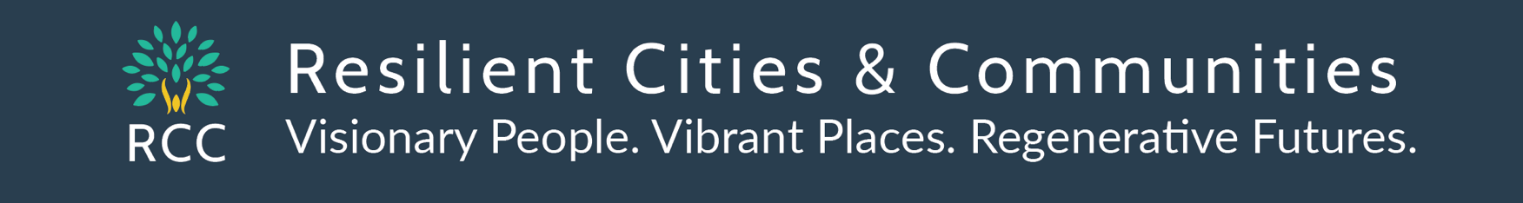 For questions contact: Sean Gosiewski, Director,  RCC  612-250-0389  |  Sean@rccmn.co   www.rccmn.co 